Приложение № 2к решению Собрания депутатов Щепкинского сельского поселения «О целесообразности изменения границ муниципального образования «Щепкинское сельское поселение» от 06.10.2016г. № 14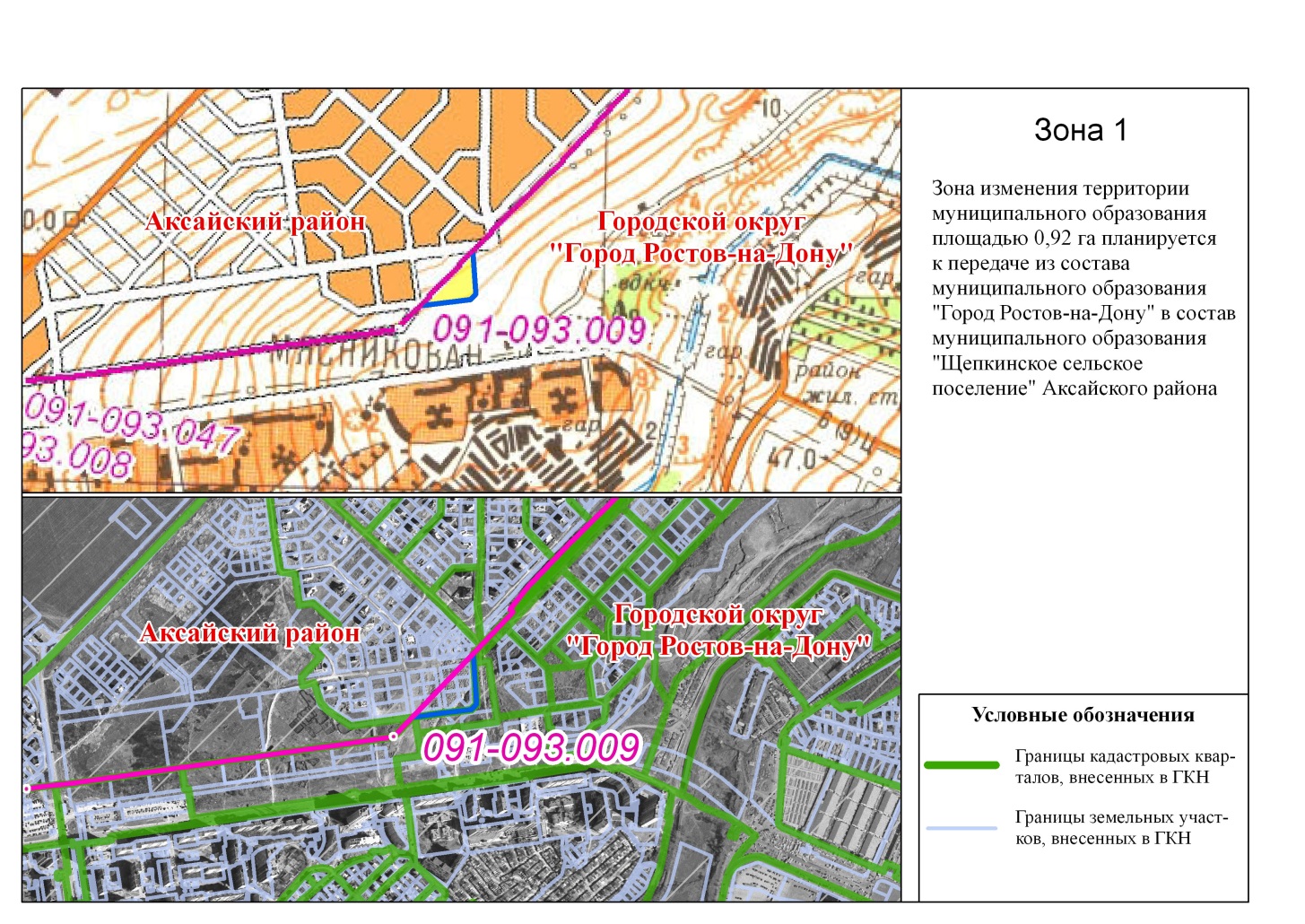 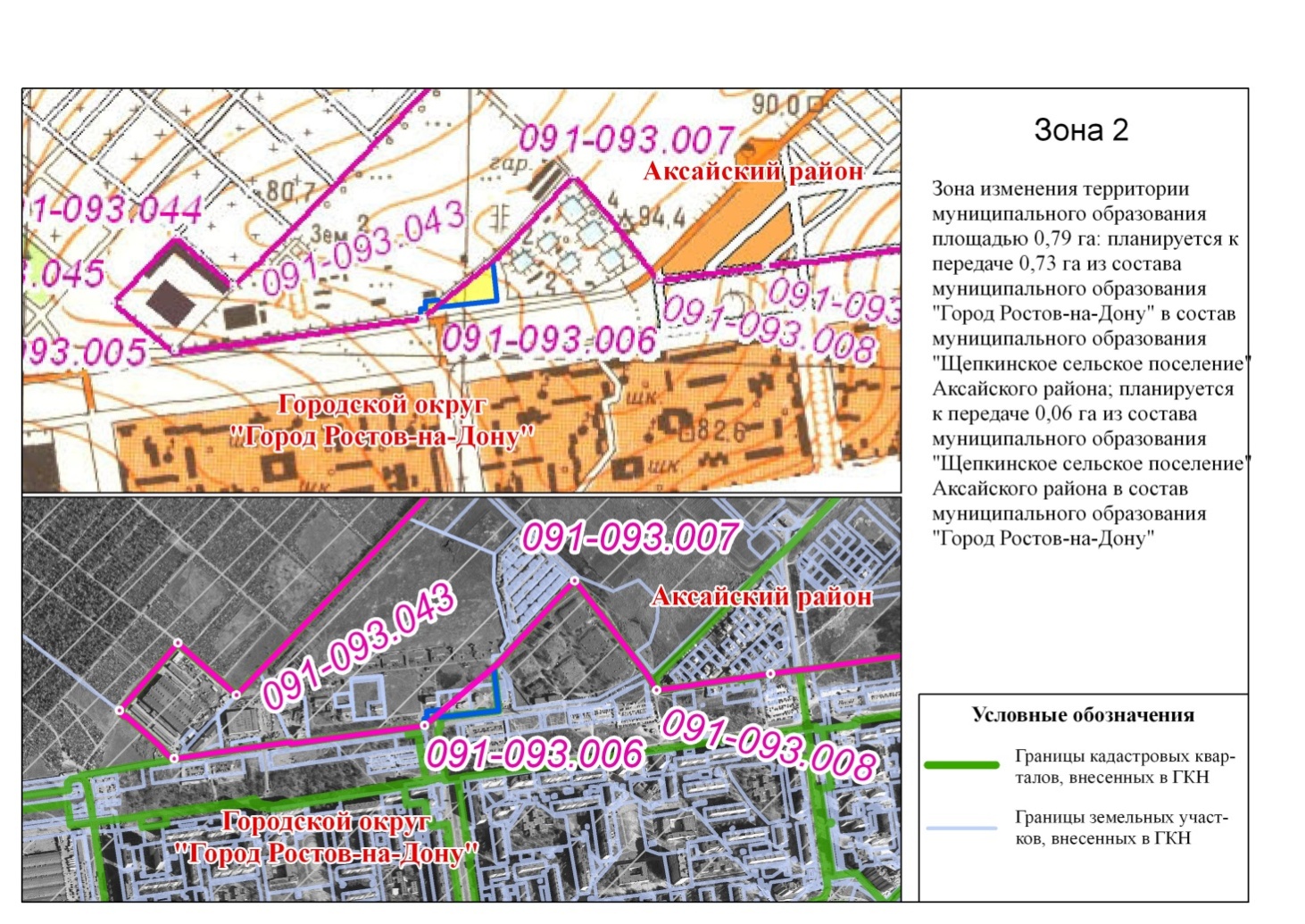 